КАРАР                                                                        ПОСТАНОВЛЕНИЕ                   «01»  март 2023 й.                  №5а                                         «01» марта 2023г.О проведении месячникапо пропаганде безопасного пользования газомна территории сельского поселения Санзяповский сельсоветмуниципального района Кугарчинский районРеспублики БашкортостанВ целях обеспечения безопасности при эксплуатации газового оборудования, предупреждения аварий и несчастных случаев при использовании газом населением, на культурных и образовательных организациях, на основании постановления Администрации муниципального района Кугарчинский район Республики Башкортостан от 01.03.2023 №78, ПОСТАНОВЛЯЮ:1. Провести на территории сельского поселения Санзяповский сельсовет муниципального района Кугарчинский район Республики Башкортостан месячник по пропаганде безопасного пользования газом в период с 01 по 31 марта 2023 года.2. Утвердить План мероприятий по проведению на территории сельского поселения Санзяповский сельсовет муниципального района Кугарчинский район Республики Башкортостан месячника по пропаганде безопасного пользования газом в период с 01 по 31 марта 2023 года (приложение №1).3. Контроль за исполнением настоящего постановления оставляю за собой.Глава сельского поселения                                  Ф.А.ГалинаПриложение №1к постановлению Администрации сельского поселения Санзяповский сельсовет муниципального района Кугарчинский район Республики Башкортостанот «01» марта 2023 №5аПЛАНмероприятий по проведению на территории сельского поселения Санзяповский сельсовет муниципального района Кугарчинский район Республики Башкортостан месячника по пропаганде безопасного пользования газомв период с 01 марта по 31 марта 2023 года   БАШҠОРТОСТАН РЕСПУБЛИКАҺЫКҮГӘРСЕН РАЙОНЫ МУНИЦИПАЛЬ РАЙОНЫНЫҢ САНЪЯП АУЫЛ СОВЕТЫ   АУЫЛ БИЛӘМӘҺЕ ХАКИМИ!ТЕ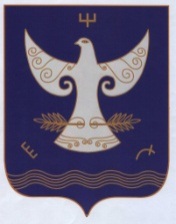 РЕСПУБЛИКА БАШКОРТОСТАНАДМИНСТРАЦИЯСЕЛЬСКОГО ПОСЕЛЕНИЯСАНЗЯПОВСКИЙ СЕЛЬСОВЕТМУНИЦИПАЛЬНОГО РАЙОНАКУГАРЧИНСКИЙ РАЙОН                      4533443, Урге Санъяп  ауылы,                              Үҙәк урамы, 47РЕСПУБЛИКА БАШКОРТОСТАНАДМИНСТРАЦИЯСЕЛЬСКОГО ПОСЕЛЕНИЯСАНЗЯПОВСКИЙ СЕЛЬСОВЕТМУНИЦИПАЛЬНОГО РАЙОНАКУГАРЧИНСКИЙ РАЙОН                      4533443, Урге Санъяп  ауылы,                              Үҙәк урамы, 47               453343,  с.Верхнесанзяпово                              ул.Центральная, 47№ п/пмероприятиеответственныйсроки1234Обеспечение населения информационным материалом о правилах безопасности эксплуатации дымоходовСотрудники администрации СП Санзяповский сельсоветмарт 2023 годаПроведение встреч с населением на темы: «Правила пользования газом в быту», «Пожары, произошедшие из-за оставленных без присмотра работающих газовых приборов»Сотрудники администрации СП Санзяповский сельсовет отдел ГО и ЧС (по согласованию)март 2023 годаПроведение контрольных проверок многодетных семей, неблагополучных семей, одиноких престарелых гражданСотрудники администрации СП Санзяповский сельсоветмарт 2023 годаРаспространение памяток, брошюр, листовок по безопасному пользованию газомСотрудники администрации СП Санзяповский сельсоветмарт 2023 года